Royal County of Berkshire Pension Fund Service StandardsThe administering authority for the Local Government Pension Scheme (LGPS) in Berkshire is the Royal Borough of Windsor & Maidenhead. The administering authority is responsible for paying the pensions of former LGPS members and their dependents and for looking after the Scheme. The administering authority employs a number of independent professional advisers to help them run the Scheme, including an actuary. The actuary carries out a health check on the Scheme every three years to ensure the Scheme has enough money to guarantee the payment of the pensions. This health-check is commonly known as a ‘valuation’. The administering authority also has to ensure an effective and efficient administration of the Scheme for all current and former members and that all retired members receive an equally efficient payroll service. The following are the Berkshire Pension Fund’s service standards or ‘promises’ of the level of service that current and former LGPS members have the right to expect from us. They are in addition to our Corporate Service Standards which apply to all services provided by the Council.Investments Team Responsible for: Fund investments Interpretation of Scheme regulations Receiving monies due to and paying out monies owing from the Scheme Scheme report and accountsAdministrative Team Responsible for: Administration of the LGPS Maintaining the member database Dealing with members’ individual enquiries Calculating member benefits Providing a pension payroll service and related mattersImplementing Scheme regulations.We will: Offer polite and friendly help and guidance   
Provide an efficient, effective and courteous administration service  
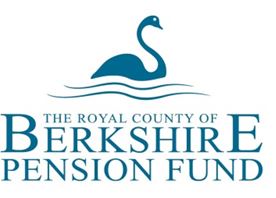 Make an annual benefit statement available to all Scheme members  
Ensure that all new Scheme members have access to an employee’s guide to the 
scheme and a formal notification of membership  
Respond to letters and complaints within 10 working days 
Make available confidential meeting facilities as required 
Inform all Scheme members of significant changes to the LGPS regulations 
Ensure that all pension payments are made on the correct pay date  Ensure that all lump retirement grants are paid within one month of retirement (subject to receipt of all relevant information from the member and the member’s employer) 
Notify all retired members of the annual increase to their pension 
Apply for all transfers of pension rights within 20 working days of a request for this information  
Pay refunds of contributions where requested within 10 working days of receipt of all relevant information from Scheme employers 
Inform Scheme members of their rights to benefits upon leaving the LGPS within 20 working days of receipt of all relevant information from Scheme employers 
Contact personal representatives of a deceased member within 10 working days of the notification of death 
Provide information relating to the payment of additional contributions within 20 working days of a request  
 Maintain and update a website for current and former members of the Scheme.Our complaints procedure We have a commitment to put things right if they go wrong. If you have a problem or feel that our services are not up to scratch, then please let us know and we will do all we can to investigate and resolve your complaint. If, however, you feel that we have not been able to satisfactorily resolve your complaint, you have a right of appeal under the internal disputes resolution procedure (IDRP) regulations. Stage 1 Your complaint is referred to an adjudicator appointed by your employer (or former employer as the case may be) who makes any first stage decisions.Stage 2 If a satisfactory conclusion is not found at stage 1 you can refer your complaint to the administering authority for the Berkshire Pension Fund i.e. the Royal Borough of Windsor & Maidenhead. Stage 3 If a satisfactory conclusion to your complaint has still not been found, you can appeal to the Pensions Ombudsman.Before entering into such an appeal, you should first contact the pensions team as in many cases a satisfactory conclusion can be found at this stage.‘my pension ONLINE’

Don’t forget you can now view your pension information online through our online service - ‘my pension ONLINE’. 

‘my pension ONLINE’ enables you to securely update your personal details, perform benefit calculations and update your nominated beneficiaries from the comfort of your own home or workplace. 

It’s easy to sign up - just visit our website and click on the ‘my pension ONLINE’ logo.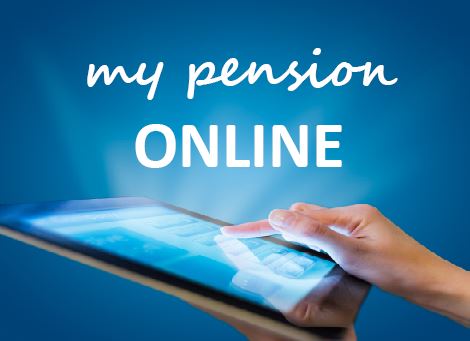 More information More detailed information about the scheme is available from the pension team at the following address: Royal County of Berkshire Pension Fund, Minster Court, 22-30 York Road, Maidenhead, Berkshire, SL6 1SFTel: 01628 796 668 	 E-mail: info@berkshirepensions.org.ukWeb: 	www.berkshirepensions.org.uk